РЕЖИМ ЗАНЯТИЙцентра образования  естественно-научной и технологической направленностей «Точка роста» на 2021-2022 учебный годКуратор центра «Точка роста»													Т.А. БорисоваРЕЖИМ ЗАНЯТИЙцентра образования  естественно-научной и технологической направленностей «Точка роста» на 2021-2022 учебный годКуратор центра «Точка роста»													Т.А. Борисова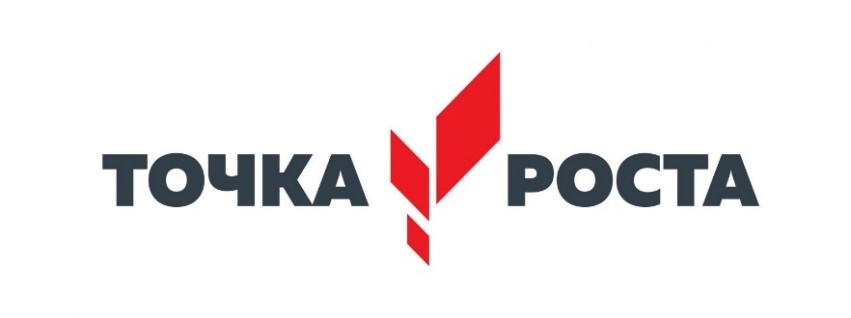 РЕЖИМ ЗАНЯТИЙцентра образования  естественно-научной и технологической направленностей «Точка роста» на 2021-2022 учебный годКуратор центра «Точка роста»													Т.А. БорисоваРЕЖИМ ЗАНЯТИЙцентра образования  естественно-научной и технологической направленностей «Точка роста» на 2021-2022 учебный годКуратор центра «Точка роста»													Т.А. Борисова 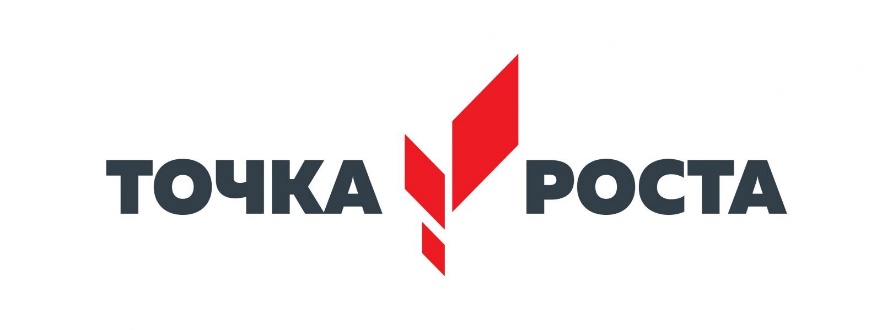 УТВЕРЖДЕНприказом директора МБОУ ООШ №10 им.Атамана Головатогоот 18.08.2021 №166кабинетПонедельникПонедельникВторник Среда Четверг Пятница Пятница Суббота Программы дополнительного образованияПрограммы дополнительного образованияПрограммы дополнительного образованияПрограммы дополнительного образованияПрограммы дополнительного образованияПрограммы дополнительного образованияПрограммы дополнительного образованияПрограммы дополнительного образованияПрограммы дополнительного образованияКабинет № 9 «Физика»Ардатьева Л.А.Кабинет № 9 «Физика»Ардатьева Л.А.16.00-17.30«Физика в сказках», 8б класс,16.00-17.30«Физика в сказках», 7 класс11.20-12.50«Физика в мифах и легендах», 9 класс11.20-12.50«Физика в мифах и легендах», 9 классКабинет № 9 «Физика»Ардатьева Л.А.Кабинет № 9 «Физика»Ардатьева Л.А.16.00-17.30«Физика в сказках», 8б класс,16.00-17.30«Физика в сказках», 7 класс13.00-14.50«Физика в мифах и легендах», 8а класс13.00-14.50«Физика в мифах и легендах», 8а классКабинет №11«Химия и биология» Петросян Т.И.Кабинет №11«Химия и биология» Петросян Т.И.15.30-16.10«Химия вокруг нас»8б класс 15.00-15.1015.20-16.00 «Эколята»5 класс16.00-16.40«Химия вокруг нас»8а класс15.00-15.40«Химия вокруг нас»8а класс16.00-16.40«Химия вокруг нас»8б класс16.00-16.4016.50-17.30«Юный биолог-исследователь»7 классКабинет №10«Информатика»Кабинет №10«Информатика»15.00-17.00«Scratch: программирование для детей»6 классЕвталициди Е.С.15.00-15.40«Основы алгоритмики и логики»3 классБорисова Т.А.15.00-17.00«Scratch: программирование для детей»5 классЕвталициди Е.С.15.00-15.40«Основы алгоритмики и логики»3 классБорисова Т.А.Кабинет №10«Информатика»Кабинет №10«Информатика»15.00-17.00«Scratch: программирование для детей»6 классЕвталициди Е.С.15.50-16.30«Основы алгоритмики и логики»4 классБорисова Т.А.15.00-17.00«Scratch: программирование для детей»5 классЕвталициди Е.С.15.50-16.30«Основы алгоритмики и логики»4 классБорисова Т.А.УТВЕРЖДЕНприказом директора МБОУ ООШ №10 им.Атамана Головатогоот 18.08.2021 №166кабинетПонедельникВторник Среда Четверг Пятница Суббота 1234567Программы дополнительного образованияПрограммы дополнительного образованияПрограммы дополнительного образованияПрограммы дополнительного образованияПрограммы дополнительного образованияПрограммы дополнительного образованияПрограммы дополнительного образованияКабинет №10«Информатика»15.00-15.40«Основы алгоритмики и логики»3 классБорисова Т.А.15.00-17.00«Scratch: программирование для детей»6б классЕвталициди Е.С.15.00-15.40«Основы алгоритмики и логики»3 классБорисова Т.А.15.00-17.00«Scratch: программиро-вание для детей»6а классЕвталициди Е.С.Кабинет №10«Информатика»15.50-16.30«Основы алгоритмики и логики»4 классБорисова Т.А.15.00-17.00«Scratch: программирование для детей»6б классЕвталициди Е.С.15.50-16.30«Основы алгоритмики и логики»4 классБорисова Т.А.15.00-17.00«Scratch: программиро-вание для детей»6а классЕвталициди Е.С.УТВЕРЖДЕНприказом директора МБОУ ООШ №10 им.Атамана Головатогоот 18.08.2021 №166кабинетПонедельникВторник Среда Четверг Пятница Суббота 1234567Программы дополнительного образованияПрограммы дополнительного образованияПрограммы дополнительного образованияПрограммы дополнительного образованияПрограммы дополнительного образованияПрограммы дополнительного образованияПрограммы дополнительного образованияКабинет № 9 «Физика»Ардатьева Л.А.16.00-17.30«Физика в сказках», 8б класс,16.00-17.30«Физика в сказках», 7 класс11.20-12.50«Физика в мифах и легендах», 9 классКабинет № 9 «Физика»Ардатьева Л.А.16.00-17.30«Физика в сказках», 8б класс,16.00-17.30«Физика в сказках», 7 класс13.00-14.50«Физика в мифах и легендах», 8а классУТВЕРЖДЕНприказом директора МБОУ ООШ №10 им.Атамана Головатогоот 18.08.2021 №166кабинетПонедельникВторник Среда Четверг Пятница Суббота 1234567Программы дополнительного образованияПрограммы дополнительного образованияПрограммы дополнительного образованияПрограммы дополнительного образованияПрограммы дополнительного образованияПрограммы дополнительного образованияПрограммы дополнительного образованияКабинет №11«Химия и биология» Петросян Т.И.15.30-16.10«Химия вокруг нас»8б класс 15.00-15.1015.20-16.00 «Эколята»5 класс16.00-16.40«Химия вокруг нас»8а класс15.00-15.40«Химия вокруг нас»8а класс16.00-16.40«Химия вокруг нас»8б класс16.00-16.4016.50-17.30«Юный биолог-исследова-тель»7 класс